Mini Cyclones Orienteering Camp 2024In 2024, Mini’s camp is going to look a little different to the past few years where we’ve lived like kings at Maroon Outdoor Education Centre. We are returning to…WARWICK and THE GRANITE BELT! The weekend is the Labour Day long weekend of Saturday the 4th, Sunday the 5th, and Monday the 6th of May.Accommodation will be available at The Top of the Town Tourist Park near the Show Grounds in Stanthorpe. Mini’s from Stanthorpe will be able to stay home (or camp if you want to) and participate every day and evening and will be welcome to join us at nighttime. Everyone else will need to organize and pay for their own accommodation at TOT, or elsewhere. We have booked 6 ‘Motel’ rooms which sleep 4 (one king size and two single beds) at a reduced rate of $140/night, and 6 ‘Snug’ rooms (one double bed and double bunks) at a reduced rate of $110/night.Two ‘Motel’ rooms and three cabins have been booked already and I would suggest, if you’re keen, to book soon. The booked accommodation at capacity only houses 48 people. We have had more than 80 at Mini’s for several years. If you miss out on a ‘Snug’ or ‘Motel’ room, there are cottages/cabins available (more expensive), and camping (check The Top of the Town website). We booked these rooms months ago, and they were already unavailable either side of our weekend. Stanthorpe is a very popular weekend getaway. When booking, mention ‘orienteering camp’ and Katrina will be glad to help you. Please email me when you have booked: marion.burrill@outlook.com  Meals: Breakfast and lunch will be bring-your-own ingredients or buy your own. Some cutlery and plates are in the ‘Lounge & Kitchen’ (see the map on the website) which also has fridges, stoves, microwave, and tables and chairs. Dinner will be pizza the first night (provided) and RSL (buy your own) on Sunday night. If you know you’re coming to Mini’s, (and who doesn’t want to come with QLD doing so well at the 2023 Australian Schools Orienteering Champs in WA), then get organized by yourself or join with some others and book now!  Stanthorpe and Warwick have some great maps to offer, and it will hopefully be another Mini’s camp not to miss. Camp fee will be $20/person for the whole weekend for every person.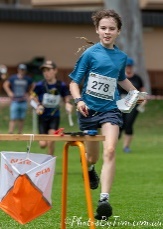 Regards, Marion Burrill